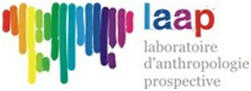 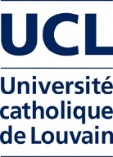 Le Laboratoire d’Anthropologie Prospective (LAAP) de l’UCL vous propose deux certificats universitaires pour l’année 2016-2017 (janvier-décembre) : 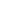 SANTÉ MENTALE EN CONTEXTE SOCIAL : MULTICULTURALITÉ ET PRÉCARITÉ Cette formation universitaire, d’une année, en groupe restreint, porte sur la santé mentale en contexte social, et plus spécifiquement les thématiques de l’exil, des familles précarisées et des conduites à risque. Migrants, exilés, jeunes et familles sont exposés à des violences cumulatives dans des institutions et les quartiers ghettos : contraction de l’emploi déclaré, ségrégation scolairet sociale, dureté des rapports sociaux de la rue, conflits conjugaux et intergénérationnels, troubles liés à l’exil, conflits de culture, etc. La violence sociale vécue par les populations précarisées peut se traduire en souffrances psychiques qui ont elles-mêmes des conséquences importantes sur leur vie sociale.L’espace-temps qui sépare les personnes précaires des dispositifs sociaux peut être très problématique, d’autant plus si la confiance envers les institutions est altérée. Pour créer les conditions d’un rapprochement entre les professionnels et leurs publics, une approche transdisciplinaire impliquant cliniciens et anthropologues, mais aussi sociologues, philosophes, juristes, médiateurs et autres intervenants de l’action communautaire s’impose.Cette formation équivaut à 15 crédits européens valorisables à l’échelle européenne lors de la poursuite d’une autre formation universitaire.Contacts : certificatSMCS@uclouvain.be Responsables : xavier.brike@gmail.com (Xavier Briké : UCL - LAAP) et anne.baudaux@uclouvain.be (Anne Baudaux : UCL-LAAP). Pour informations et inscriptions : http://www.uclouvain.be/43271.html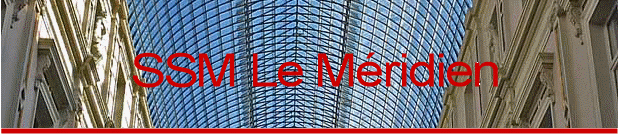 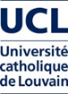 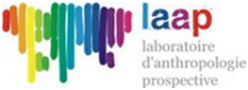 CERTIFICAT INTERUNIVERSITAIRE EN ANALYSE SOCIALE ET DÉVELOPPEMENT D'ALTERNATIVES EN MILIEU SOCIO-PROFESSIONNEL (ASDAP)Vous êtes travailleur social, employé d’une administration publique ou d’une entreprise, acteur du monde associatif (ONG, a.s.b.l., secteur socio-culturel…), enseignant, volontaire, représentant syndical… Vous souhaitez prendre du recul par rapport à votre contexte d’engagement, développer une analyse rigoureuse et approfondie qui remet en question les logiques dominantes qui traversent la société et qui permet d’ouvrir de nouveaux champs d’action. Nous vous proposons un programme de niveau universitaire et compatible avec une activité professionnelle qui vous permettra de : 
• Lier votre contexte d’action personnel aux grandes mutations sociétales (aux niveaux économique, politique, social, dans la luttes contre les inégalités).
• Acquérir et expérimenter les outils de base d’analyse anthropologique et créative.
• Dégager des champs d’action pour (re)donner sens à votre engagement professionnel ou bénévoleCette formation équivaut à 10 crédits européens valorisables à l’échelle européenne lors de la poursuite d’une autre formation universitaire.Contacts : certificat.asdap@centreavec.be Responsables : Emmanuelle Piccoli (UCL – LAAP et DVLP) et Claire Wiliquet (Centre Avec). Pour informations et inscriptions : https://www.uclouvain.be/528679.html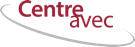 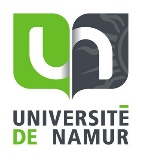 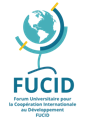 